MOKSING 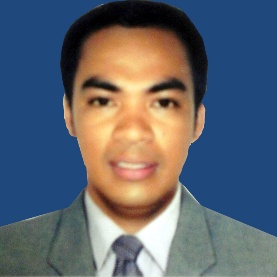 Visa Status: 	Visit Visa (Long Term) Email: moksing.308924@2freemail.com CAREER OBJECTIVE:I want a highly rewarding career where I can use my skills and knowledge to help the company and my co-workers be successful.HIGHLIGHTS OF QUALIFICATIONS:Effective team leader who is effective with leading and collaborating.Proficient in both written and oral English.Proficient in various MS Office application such as MS Word, MS Excel, MS PowerPoint & MS Publisher.Organized and resourceful with a wide range of skills.A proactive, keen individual that assist in organizing marketing strategies.Must be able to work gracefully under pressure and know how to deal with people with ease.PERSONAL DATA:Date of Birth:	March 4, 1981		Status:		MarriedGender:		MaleLanguage:		English, ArabicNationality:		FilipinoWORKING EXPERIENCE:Company/ Agency:	Cotabato City State Polytechnic College, Cotabato City		Position:			College InstructorJob Description:	1. Demonstrate a thorough and accurate knowledge of their 	field or discipline. Display an ability to interpret and evaluate the theories of their field or discipline. Learn and use technology to enhance teaching and the educational experience when appropriate.Inclusive Dates:	June 2013 up to dateCompany/ Agency:	DXJC 99.0 Voice FM, Cotabato City, PhilippinesPosition:			Program Host/ News ReporterJob Description:	Giving updates on local, national and international current situation related to peace and security that could effect to would be Bangsamoro government in Mindanao, Philippines.Inclusive Dates:	April 6, 2015 up to dateCompany/ Agency:	RFM Food Corporation, Mandaluyong City, Philippines	Position:			Regional Account Supervisor (Mindanao Region)Job Description:	Monitoring and supervising all Modern Trade Accounts assigned in all geographic areas in Region IX, Region X, Region XI, and Region XII whose main responsibility is:To ensure that a group of subordinates get out the assigned amount of production, when they are supposed to do it and within acceptable levels of quality, costs and safety.Be held responsible for the work and actions of other employees.Carry out policies passed down from the company.Inclusive Dates:	April 2012 – June 20134. Company/ Agency:	USC-RFM Food Corporation, Mandaluyong City, Philippines	Position:			Field Supervisor (National Capital Region)Job Description:       1. Monitoring and evaluate merchandiser’s 				performance.Monitoring execution of promo activities and merchandising 	programs and ensure protocols are properly implemented.Established and maintain excellent relationship with Key 		Accounts Manager/ Trade Marketing Department, 		merchandiser and outlets head supervisor.9. Coordinate with agency on the recruitment, screening and 		training with every merchandiser deploy and when 			necessary initiates disciplinary actions.Inclusive Dates:	April 2009 – March 20125. Company/ Agency:	Union Services Cooperative /RFM Food Corporation, 							Mandaluyong City, Philippines	Position:			MerchandiserJob Description:	1. Monitor all incoming and outgoing stocks keeping unit  						from company to outlet assigned for delivery.2. Ensuring all product shelf life are closely monitor and 	provide incident report to all near to expiry products.3.  Maintain good product handling, promoting and 	achieving target sales 	imposed by the company.Inclusive Dates:	July 2007 – April 20096. Company/ Agency:	United Youth for Peace and Development, Inc. (UNYPAD) 						Cotabato City, Mindanao, Philippines	Position:			Community Organizer	Job Description:	1. Engaging residents and anchor institutions to participate in organized urban renewal tasks to restore vibrant, 	diverse neighbourhoods and build community. 				2. Create and implement community-building strategies 						that engage residents and anchor institutions to take 						action in neighbourhood revitalization efforts.    Inclusive Dates:		January 2005 – July 2007EDUCATIONAL BACKGROUND:Postgraduate:	Master of Arts in Islamic Studies, Mindanao State University, Maguindanao Campus, D.O.S., MaguindanaoTertiary:		Cotabato City State Polytechnic CollegeSinsuat Avenue, Cotabato CityDegree:	 	Bachelor of Science in Islamic Studies (BSIS)AFFILIATIONS:BSIE DepartmentUNYPADDXJC 99.0 Voice FMCCSPC Alumni Association